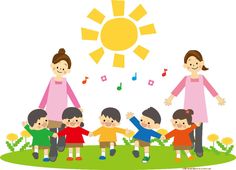  Semana:Lunes 16 al 20 de agostoSector: Comunicación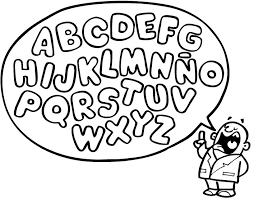 Próximos contenidos:• Presentación consonante (M) con video del monosílabo, mas armado y desarmado de palabras simples.Lunes 23 de agosto. Graficar con mayúscula MA – ME – MI – MO – MU. en pizarra más dos planas en el cuaderno.Martes 24 de agosto.Graficar con minúscula ma – me – mi – mo – mu. en pizarra más dos planas en el cuaderno.Miércoles 25 de agosto.Guía para transcribir mas 2 planas de palabras simples en cuaderno y la tercera para la casa.Viernes 27 de agosto.Sector: Matemáticas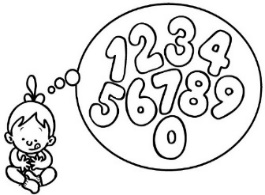 Próximos contenidos: Evaluaciones•	Dictado de números del 1 al 15.Lunes 23 de agosto.Evaluación antecesor y sucesor.Martes 24 de agosto.Evaluación recta numérica ascendente y descendente.Miércoles 25 de agosto.Evaluación mayor, menor que o igual.Viernes 27 de agosto.Sector: Historia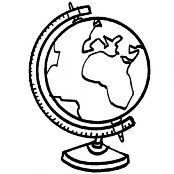 Próximos contenidos: Profesiones y oficios.•Profesión: AstrónomoPresentación de PPT más manualidad.Materiales: -cartulina tamaño block de color negro-pincel-vaso plástico-tempera blancaJueves 26 de agosto.Sector: Ciencias Naturales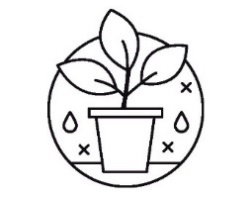 Próximos contenidos:“Ciclo de vida de una planta”Se mostrará PPT más lámina de trabajo clase 1.Materiales: ApioVaso plásticoLunes 23 de agosto.Talleres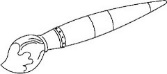 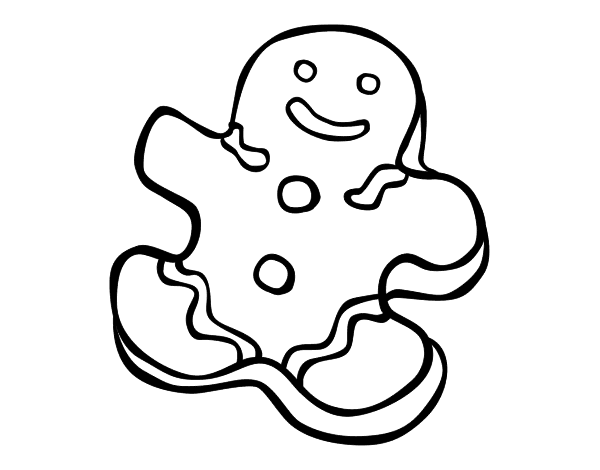 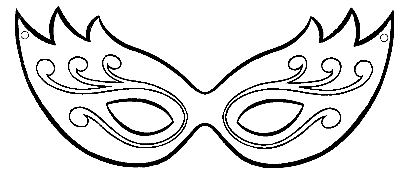 “Bailes típicos” Se mostrará PPT más actividad didáctica.Miércoles 25 de agosto.Lamina de trabajo Materiales:-hoja de block-pegamento-lápices de colores-tijerasViernes 27 de agosto.